                    Đọc bài sau: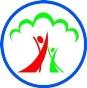 Dựa vào nội dung bài đọc hãy khoanh vào chữ cái trước câu trả lời đúng:1. Tác giả tả những bộ phận nào của chú gà Trống Choai?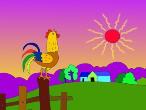 s.	mào, cánh		t.	đôi chân, đuôic.  đuôi, cánh2. Tác giả tả hình dáng Trống Choai bây giờ khác hồi còn nhỏ ở những điểm nào?u.	Đuôi đã có dáng cong cong. Cái mào của Trống Choai to hơn trước.	v.	Đuôi Trống Choai đã có dáng cong cong chứ không thẳng đuồn đuột như trước, bộ cánh cũng có duyên lắm rồi.c.  Đôi cánh đã có duyên. Cái mỏ của Trống Choai cứng hơn trước.3. Những câu văn nào cho biết chú Trống Choai lớn rất nhanh?a.	Rõ ràng Trống Choai của chúng ta đã hết tuổi bé bỏng thơ ngây.b.	Chú chẳng còn phải quẩn quanh chân mẹ nữa rồi.c.	Chú lớn nhanh như thổi.d.	Mỗi ngày nom chú một phổng phao, hoạt bát hơn.4. Những từ ngữ: phóc một cái, nhảy tót lên, phóc lên nói lên điều gì về Trống Choai?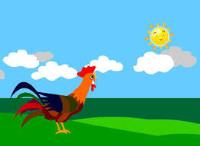 a.	Trống Choai có thân hình to lớn.b.	Trống Choai khỏe mạnh và nhanh nhẹn.c.	Trống Choai đã hết tuổi bé bỏng thơ ngây.5. Chú Trống Choai có những điểm nào đáng yêu?a.	Cái đuôi cong cong mềm mại, bộ cánh duyên dáng.b.	Dáng điệu khoẻ mạnh, nhanh nhẹn, tiếng gáy dõng dạc.c.	Có dáng điệu ngất ngưởng, đuôi thẳng đuồn đuột.6. Hãy viết tiếp từ 3 đến 4 câu văn để nói về chú gà Trống Choai:	Chú Trống Choai quả thật là đáng yêu!………………………………………………………………………………………...………………………………………………………………………………………...………………………………………………………………………………………...7. Những từ nào viết sai chính tả?	a. dừng núi	  b. dừng lại	  c. cây dang	   d. giang tay     e. dang tôm	8. Bộ phận nào trong câu Chú Trống Choai lớn nhanh như thổi trả lời cho câu hỏi Chú Trống Choai thế nào?	a. lớn nhanh		b. như thổi		c. lớn nhanh như thổi          Gạch dưới bộ phận trả lời cho câu hỏi “Thế nào?” trong các câu sau:Chú chim bồ câu chỉ to bằng cái bắp chuối bé. Bộ lông của nó màu xám pha xanh lục. Đôi mắt nó màu đen được viền một đường tròn đỏ. Hai cánh úp dài theo thân và che kín hai bên lườn.          Sắp xếp lại thời gian biểu sáng chủ nhật của bạn Huy sao cho đúng thứ tự:a. 6 giờ 30 phút đến 7 giờ: ngủ dậy, tập thể dục, đánh răng, rửa mặt.b. 7 giờ 15 phút đến 7 giờ 30 phút: thay quần áo, giày dép....c. 7 giờ 30 phút đến 10 giờ: tới trường dự lễ sơ kết học kì.	d. 7 giờ đến 7 giờ 15 phút: ăn sáng.e. 10 giờ đến 11 giờ: về nhà rồi sang thăm ông bà.*  Các mục cần sắp xếp lại như sau: ........................ ĐÁP ÁN – TUẦN 17TIẾNG VIỆTBài 1:Bài 2:Chú chim bồ câu chỉ to bằng cái bắp chuối bé. Bộ lông của nó màu xám pha xanh lục. Đôi mắt nó màu đen được viền một đường tròn đỏ. Hai cánh úp dài theo thân và che kín hai bên lườn.Bài 3:  Các mục cần sắp xếp lại như sau : a, d, b, c, e.TẬP ĐỌC – KỂ CHUYỆN: TÌM NGỌC – TUẦN 17Phần 1: Dựa vào nội dung câu chuyện em hãy khoanh vào chữ cái trước câu trả lời đúng.Phần 2: Em hãy hoàn thành sơ đồ tư duy sau nhé!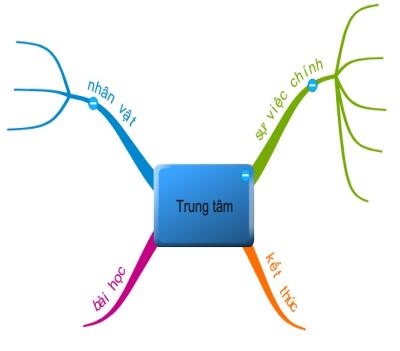 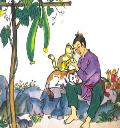 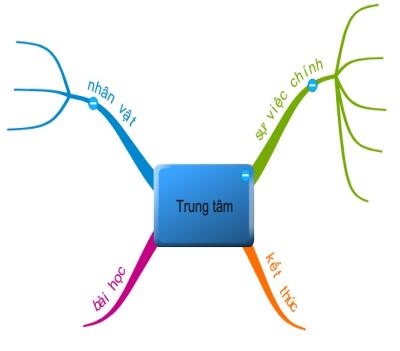 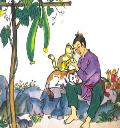 Họ và tên:……………………………Lớp:  2…BÀI TẬP CUỐI TUẦN – TUẦN 17Thứ…… ngày … tháng… năm 20…Câu12345678Đáp áncbc, dba, bGợi ý: Chú Trống Choai quả thật là đáng yêu! Chú phổng phao, dáng đi nhanh nhẹn, khỏe khoắn. Cái đuôi dài cong cong duyên dáng. Tiếng gáy cũng ra dáng lắm. Bộ cánh chưa thật cứng cáp nhưng sải cánh đủ dài rộng để giúp chú phóc một cái là nhảy tót lên đống củi. Chú lại còn thích khoe mẽ với lũ Gà Chiếp, khiến chúng vô cùng thán phục.a. dừng núie. dang tôm c1. Do đâu chàng trai có viên ngọc quý?4. Chàng trai là chủ của con vật nào?a. Chàng trai bỏ tiền ra mua lại của mấy đứa trẻ ven đường.a. Quạ.b. Chàng trai mò ốc dưới sông và nhặt được nó.b. Chuột. c. Chàng trai cứu con rắn là con của Long Vương.c. Chó và Mèo. 2. Chàng trai cứu con của Long Vương và được trả ơn  bằng cách nào?5. Chó và Mèo trong câu chuyện là những con vật thế nào?a. Chó và Mèo là những con vật ham ăn.a. Long Vương thưởng cho chàng nhiều châu báu.b. Chó và Mèo là hai con vật thông minh, tình nghĩa.b. Long Vương mời chàng xuống tham quan thủy cung.c. Chó và Mèo là những con vật nhanh nhẹn.c. Long Vương tặng chàng một viên ngọc quý.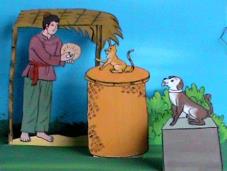 3. Ai đã đánh tráo viên ngọc của chàng trai?a. Cá và Quạ.b. Chó và Mèo.c. Người thợ kim hoàn.